_____________________________________________________________________________________________________Benodigde stukken HypotheekaanvraagBenodigde stukken AlgemeenO Ingevuld gegevensformulier O Kopie paspoort of identiteitskaartO Indien online-dienstverlening: Recent kopie bankafschrift met daarop vermelding van uw naam. Een uitdraai via online bankieren volstaat met daarop naam rekeninghouder(s), datum, bedrag en rekeningnummer.Overboeking van bovenstaand nummer van € 0,01 naar ons rekeningnummer, NL69RABO0304454362 t.n.v. Eriks hypotheken & personal Finance. O.v.v: achternaam, voorletters en postcode/huisnr. Dit dient ter verificatie dat u reeds door een Nederlandse bankinstelling bent geïdentificeerd.Benodigde inkomensstukken indien inkomen uit loondienstO Recente salarisstrook (niet ouder dan 1 maand) O recent afschrift betaalrekening waarop salaris wordt overgemaakt O Originele Werkgeversverklaring  (zie tevens www.werkgeversverklaring.nl)O jaaropgaves laatste 3 kalenderjaren indien u géén vast dienstverband of intentieverklaring heeft.O Bent u korter dan 6 maanden in dienst? Een kopie arbeidscontract.Benodigde inkomensstukken indien inkomen uit onderneming  O Jaarcijfers van de afgelopen 3 kalenderjarenO Voorlopige cijfers en prognose indien u een aanvraag indient na 1 juli van het lopende jaarO Aangiften IB van de afgelopen 3 jaar O (voorlopige) IB-aanslagen van de afgelopen 3 jaarO U bent korter dan 3 jaar zelfstandige of als u een hoger resultaat verwacht;Prognose o.b.v. in ieder geval het eerste gerealiseerde kwartaal van het lopende jaar.ZZP’er? Loongegevens (jaaropgaven) van inkomen uit loondienst van de afgelopen 2 kalenderjaren      O Heeft u een Arbeidsongeschiktheidsverzekering? Graag ontvangen wij een kopie van de Polis      O Uittreksel KvK (minder dan 3 maanden oud)	Benodigde stukken verzekeringen O Heeft u reeds een lopende levensverzekering of overlijdensrisico verzekering? Dan ontvangen wij graag een     kopie van de originele polis.O Heeft u een polis met waardeopbouw, zoals een spaar- en/of beleggingsverzekering? Dan ontvangen wij    graag een opgave van de huidige waarde (vaak volstaat een jaaropgave)Benodigde stukken woningO Taxatierapport. (let goed op aan welke voorwaarden moet worden voldaan!)O Door alle partijen getekende koopovereenkomst. O Gaat u verbouwen? Dan ontvangen wij graag een verbouwingspecificatie. Het bedrag dient gelijk te zijn aan het   bedrag zoals wordt aangegeven in het taxatierapport.    O Koopt u een nieuwbouw woning? Dan ontvangen wij graag een koop-aanneemovereenkomst (incl een GIW certificaat )  Benodigde stukken vermogenO  Digitaal Rekeningafschrift van uw spaarrekening. Op afschrift moeten staan: naam rekeninghouder, datum, bedrag enrekeningnummer.O  aangifte IB van het afgelopen jaar.O Ontvangt u geld vanuit een schenking? Wij ontvangen graag een schenkingsovereenkomst of     schenkingverklaring van de schenker, alsmede een kopie van zijn/haar paspoort en/of identiteitskaart. Overige stukken O Had u voor 1-1-2013 al een hypotheek? Dan ontvangen wij graag  de Aangifte inkomstenbelasting 2012 of     een jaaropgave van uw hypotheek op dat moment (dit kunt u soms opvragen bij de geldverstrekker)O Heeft u nu een lopende hypotheek? Graag ontvangen wij een jaaropgave van de hypotheekO Pensioenoverzicht van de werkgever en/ of het overzicht op www.mijnpensioenoverzicht.nl O Overzicht van uw opgebouwde arbeidsverleden (site uwv). O Heeft u een krediet en maakt u er gebruik van? Dan willen wij een overzicht  van het openstaande saldo    alsmede het originele contract van de lening. O U verkoopt uw huidige woning?      1. Indien er al een koper is gevonden voor de woning, dan ontvangen wij graag het verkoopcontract.      2. Nog geen koper?  Dan graag aangeven wat de verwachte verkoopopbrengst zal worden. U kunt de WOZ                 meesturen als dit een goed beeld geeft van de opbrengst. De meeste hypotheekverstrekkers verlangen          sinds kort een VOLLEDIG taxatierapport.  Nader te bepalen.Sneller aanleveren betekent voor u; eerder duidelijkheid m.b.t. uw hypotheekaanvraag.Hoe aanleveren? uploaden via onze site  of mailen naar info@erikshypotheken.nl Elk document los aanleveren als PDF mét omschrijving, werkt het voor ons het fijnst.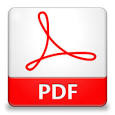 Van foto (JPEG) naar PDF? Gebruik Camscanner. 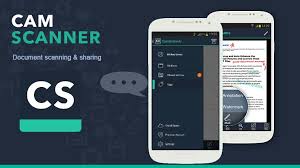 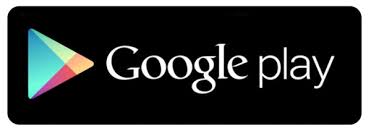 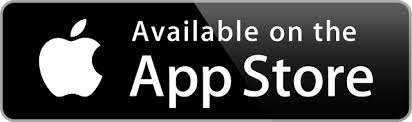 Eriks hypotheken & personal FinanceHoep 2b1741MC SchagenT: (0224) 42 21 24@: info@erikshypotheken.nl W: www.erikshypotheken.nlW: www.eriksvermogensadvies.nl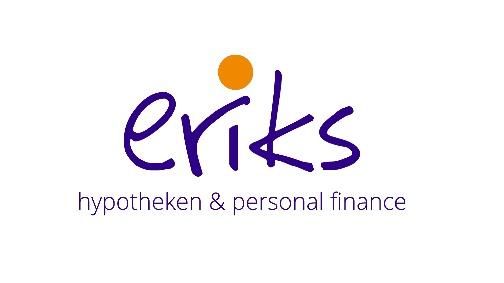 